ANMELDEBOGEN 	Lfd.Nr.: 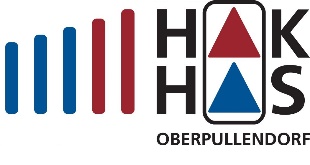 HAK-B OberpullendorfHandelsakademie für Berufstätige 
mit Fernelementen(Bitte in BLOCKSCHRIFT oder am PC ausfüllen)Vorbildung – vom Sekretariat zu ergänzen bzw. zu prüfenBitte Rückseite beachten!1. BeilagenIm Original sind vorzulegen: Zeugnis der 8. Schulstufe, ev. höherwertiges Zeugnis als Grundlage für die Einstufung, Staatsbürgerschaftsnachweis oder Reisepass, Geburtsurkunde, Meldezettel2. DatenschutzDie Studentin/der Student erteilen gemäß § 4 Zi 14 DSG 2000 ihre Zustimmung, dass die „Schülerdaten“ (Name, Adresse, Geschlecht, Geburtsdatum, Klassenjahrgang) für die Ausstellung des Schülerausweises bis auf Widerspruch (§ 28 DSG 2000) verwendet werden können.Die Studentin/der Student erteilen ferner die Zustimmung, dass Bildnisse ihrer Person, die im Rahmen des Unterrichts, von internen Schulveranstaltungen oder von der Schule organisierten Events, usw. gemacht werden, in den Schulmedien (z.B. Schulhomepage, Schulzeitung, usw.), aber auch für Werbezwecke für die Schule unentgeltlich verwendet werden können.3. Microsoft 365Jeder Studentin/jedem Student stehen 1 TB Speicherplatz, das komplette Microsoft Office365-Paket und ein eigener Mail-Zugang auch zur privaten Nutzung zur Verfügung, auf den nur sie/er zugriffsberechtigt ist - und für dessen Inhalt sie/er auch verantwortlich ist. Es dürfen nur die eigenen Zugänge verwendet werden. In unserer EDV-Anlage sind auch hochwertige Multifunktionsgeräte zum Drucken, Scannen und Kopieren integriert. Die Studentin/der Student haben die Möglichkeit, die Ressourcen der Schule auch von zu Hause aus zu nutzen. Es ist nicht notwendig, für Unterrichtszwecke teure Programme zu kaufen – ein Computer mit Internetzugang wird aber benötigt. Jeder Studentin/jeder Student ist für ihre/seine Passwörter und ihre/seine Zugänge verantwortlich und hat bei Missbrauch auch die Konsequenzen zu tragen. __________________________Ort, Datum________________________________Unterschrift der Studentin/des StudentenFamiliennameVorname(n)Geschlecht männlich    weiblich    diversGeburtsdatum/-ortStaatsbürgerschaftReligionsbekenntnisAlltagsspracheSozialversicherungsNr.TelefonnummerE-MailPLZ WohnortStraße Nr.BerufZeugnis der 8. Schulst.Schule:      Datum:      Höherwertiges ZeugnisSchule:      Datum:      gelernte FremdsprachenWeitere Unterlagen